- малоимущие граждане;- инвалиды I и II группы, инвалиды III группы - не проживающие в стационарных учреждениях социального обслуживания; - ветераны Великой Отечественной войны, Герои Российской Федерации, Герои Советского Союза, Герои Социалистического Труда, Герои Труда Российской Федерации;  - дети-инвалиды, дети-сироты, дети, оставшиеся без попечения родителей, лица из числа детей-сирот и детей, оставшихся без попечения родителей, а также их законные представители; - лица, желающие принять на воспитание в свою семью ребенка, оставшегося без попечения родителей, усыновители; - граждане пожилого возраста и инвалиды, проживающие в организациях социального обслуживания, предоставляющих социальные услуги в стационарной форме;- неработающие пенсионеры;- граждане, пострадавшие в результате чрезвычайной ситуации;- родители, имеющие трех и более несовершеннолетних детей (в том числе усыновленных);- родители, воспитывающие детей в возрасте до 14 лет (ребенка-инвалида - до 18 лет) в неполных семьях;- ветераны боевых действий;- граждане, признанные пострадавшими участниками долевого строительства; - иные категории граждан, которым предоставлено право в соответствии с Федеральным законом
от 21.11.2011 № 324-ФЗ «О бесплатной юридической помощи в Российской Федерации» и Законом Кировской области от 22.02.2011 № 607-ЗО «О бесплатной юридической помощи  в Кировской области» КУДА ОБРАЩАТЬСЯ ДЛЯ ПОЛУЧЕНИЯ БЕСПЛАТНОЙ ЮРИДИЧЕСКОЙ ПОМОЩИ- в ближайшее подразделение многофункционального центра предоставления государственных 
и муниципальных услуг;- непосредственно к адвокатам, являющимися участниками государственной системы бесплатной юридической помощиЧТО НЕОБХОДИМО ПРЕДСТАВИТЬписьменное заявление об оказании бесплатной юридической помощи;паспорт или иной документ, удостоверяющий личность гражданина Российской Федерации;документ (документы), определяющий (определяющие) принадлежность гражданина  к категории лиц, имеющих право на получение бесплатной юридической помощиСПРАВОЧНУЮ ИНФОРМАЦИЮ ОБ УЧАСТНИКАХ СИСТЕМЫ БЕСПЛАТНОЙ ЮРИДИЧЕСКОЙ ПОМОЩИ В КИРОВСКОЙ ОБЛАСТИ МОЖНО ПОЛУЧИТЬ НА ОФИЦИАЛЬНЫХ САЙТАХ УПРАВЛЕНИЯ МИНЮСТА РОССИИ ПО КИРОВСКОЙ ОБЛАСТИ, МИНИСТЕРСТВА ЮСТИЦИИ КИРОВСКОЙ ОБЛАСТИ, ННО «АДВОКАТСКАЯ ПАЛАТА КИРОВСКОЙ ОБЛАСТИ»Минюст России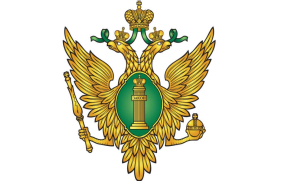 Управление Минюста России
по Кировской областиКонституция Российской Федерации гарантирует право на получение квалифицированной юридической помощи. В случаях, предусмотренных законом, юридическая помощь оказывается бесплатно.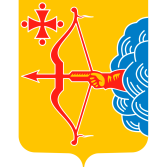 ПравительствоКировской области
Министерство юстиции Кировской области      КТО ИМЕЕТ ПРАВО НА ПОЛУЧЕНИЕ БЕСПЛАТНОЙ ЮРИДИЧЕСКОЙ ПОМОЩИ В КИРОВСКОЙ ОБЛАСТИ      КТО ИМЕЕТ ПРАВО НА ПОЛУЧЕНИЕ БЕСПЛАТНОЙ ЮРИДИЧЕСКОЙ ПОМОЩИ В КИРОВСКОЙ ОБЛАСТИ      КТО ИМЕЕТ ПРАВО НА ПОЛУЧЕНИЕ БЕСПЛАТНОЙ ЮРИДИЧЕСКОЙ ПОМОЩИ В КИРОВСКОЙ ОБЛАСТИ      КТО ИМЕЕТ ПРАВО НА ПОЛУЧЕНИЕ БЕСПЛАТНОЙ ЮРИДИЧЕСКОЙ ПОМОЩИ В КИРОВСКОЙ ОБЛАСТИ     В КАКОМ ВИДЕ ПРЕДОСТАВЛЯЕТСЯ ПОМОЩЬКТО ОКАЗЫВАЕТ ПОМОЩЬ- правового консультирования в устной 
и письменной форме- составления заявлений, жалоб, ходатайств и                других документов правового характера- представление интересов гражданина в судах, государственных и муниципальных органах, организацияхадвокаты, являющиеся участниками государственной системы бесплатной юридической помощи, в порядке, случаях и по вопросам, которые указаны в Федеральном законе  от   21.11.2011  №  324-ФЗ  «О бесплатной юридической  помощи  в  Российской Федерации»              и Законе Кировской области   от 22.02.2011 № 607-ЗО   «О бесплатной юридической помощи  в Кировской области» to43.minjust.ru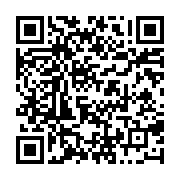 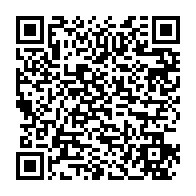 минюст43.рф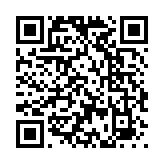 apkirov.fparf.ru